Конспект коррекционно-развивающего занятия с детьми 5-6 лет логопедического пункта МБДОУ «Детский сад компенсирующего вида № 225»«В гостях у Ворчуна»Дудник Татьяна Николаевна Учитель - логопед МБДОУ "Детский сад компенсирующего вида № 225" г. Саратов.Цели: 1.Использование здоровьесберегающих технологий в логопедической работе.2.Развитие речевых навыков детей-логопатов.Задачи:Коррекционно-развивающие:развивать артикуляционную моторику и оральныйпраксис;совершенствовать мелкую моторику;развиватьнижнедиафрагмальное, речевое  дыхание.развивать фонематическое восприятие;развиватьтемпо-ритмическую сторону речи;развивать умение менять силу голоса.развиватьслухо-речевую память;развивать зрительно-пространственные представления;развивать понятийное мышление.Коррекционно-образовательные:совершенствовать навыки диалогической речи, отвечать на вопросы полным предложением.закрепить умение правильного употребления предлогов с существительными.совершенствовать навыки работы с различными схемами.Коррекционно-воспитательные:воспитывать умение слушать друг друга, договариваться и сотрудничать.Формировать дружественные отношения между детьми.Воспитывать навыки здорового образа жизни.Здоровьесберегающие:Поддерживать инициативу и самостоятельность детей в выборе игрового образа, в решении проблемных ситуаций.Способствовать  разнообразию двигательной и речевой активности детей посредством смены видов и форм организации деятельности. Формировать потребность в постоянном выполнении артикуляционной, дыхательной, пальчиковой и др. гимнастик.Оборудование: Театральная кукла – Ворчун (собака),зеркало настенное; салфетки, чайник сувенирный, ковер на полу;карточки-подсказки «сила голоса»;схемы для выкладывания изображений из палочек, палочки; пальчиковый театр, маски собачек, мелкие игрушки.Размещение детей:Занятие проводится в физкультурном зале.Перед зеркаломпоставлены 3 стола, 6 стульев. На полу – ковёр.Ход занятия.Дети входят с логопедом в зал. У логопеда на руке кукла – Ворчун. Логопед: Ребята, познакомьтесь с моим новым другом. Его зовут Ворчун. Поздоровайтесь с ним!Дети здороваются.Ворчун: Я ворчу, рычу, всех говорить учу! Привет друзья! Я работаю помощником логопеда в –другом детском саду. Пришел посмотреть, чему вас здесь учат, а может и я вас смогу чему- то новому научить или у вас поучиться.Логопед :Это очень интересно, Ворчун, чему ты нас сможешь научить?Давайте пройдем в зал. Ребята приглашайте гостя присесть и сами.Располагайтесь удобно за столами.Дети садятся за столами перед зеркалом.Ворчун: Мы всегда начинаем занятия с зарядки для язычка, посмотрите, какой у меня умелый язычок.Сегодня прекрасный день. Язычок выглянул в окошко и замер, разглядывая мир.АГ «Окошко»  - открыть рот, высунуть язык на нижнюю губу и не шевелить 10 сек.АГ «Язычок делает зарядку».  Упражнения «Окошко, дудочка, заборчик» с остановкой по сигналу.Дети произносят чётко, протяжно  «А, У, И….», если логопед хлопнул в ладоши, дети останавливаются, потом продолжают.АГ «Язычок умывается»:Открыл воду- СССССС- холодная струя воздуха, ШШШШШШШШШШ- горячая струя воздуха. Дети контролируют качество звука по температуре выдыхаемого воздуха.Ворчун: язычок готовит себе завтрак:АГ«Месим тесто» (разминаем, массажируем язык похлопывая губами, покусывая зубами. губами:пя-пя…, зубами: ня-ня…)Ворчун: С чем вы любите пирожки?Дети придумывают начинки для пирожков
Логопед: Смотрите, я вам покажу, как залепить в пирожок начинку, нужно закусить губки  «АМ»АГ «АМ»Логопед: Хотите чай попить – подставляйте чашечки. «Чашечка». Логопед проверяет правильность выполнения упражнения «наливая чай из чайника»Ворчун: а у нас в садик приходит в гости слоник  пить чай.Логопед : Ой, да у нас знаешь сколько слоников, и все пьют чай только из большого ведра.Дети встали посреди зала.АГ«Слоник пьет воду»Логопед : А наши слоники умеют играть на трубе и флейте. Посмотри, Ворчун!АГ «Трубач»Вдох носом, выдох- в трубу (ртом) низкие и высокие звуки.Ворчун:  А я хочу поиграть с вами  на барабане Упражнение  на слуховое внимание «Барабан» Будьте внимательны. Барабаны электрические, когда свет отключают они играют беззвучно, слышно только первый и последний удар.Тра-та-та-таТра-та-та-таТра………………..та!Ворчун:   А покажите мне умелые ли у вас пальчики,вижу на свирели они играют, а что ещё умеют?Логопед : давайте покажем, какие наши пальчики дружные и умелые. Дети сели на полу, ноги «по-турецки», спинка прямая.Пальчиковая гимнастика «Пальцы — дружная семья».Проводит  логопед:Ворчун:   А у меня для вас сюрприз:Загадка:Прилетает по ночам, не дает заснуть он намЗло звенит, над ухом вьётся, только в руки не даётся.    (Комар)Гимнастика для глаз «Куда летит комарик?»Ворчун двигает комарика на проволочке по залу, а дети глазами следят за ним, потом один говорит, куда сел комарик. (на стол, под стул,  перед Машей, за Сашей…(предлоги с существительными)Логопед:А мы игру про комариков знаем, давайте с ворчуном сыграем.Игра «Комарики»(на развитие ориентировки на теле).Ворчун:   ребята, тут я  вам задание подготовил. Что на схеме изображено, сможете ли вы его выполнить правильно.Упражнение на развитие силы голоса  «Поем гласные по схеме»Читает логопед, дети произносят гласные, с направлением силы голоса, соответственно указанной схемы..Ворчун:   ребята, я вам принёс задание из конструкторского бюро: нужно по чертежу сложить из палочек изображение.Упражнение «Волшебные палочки» (работа сидя за столом)По окончании работы, дети называют Ворчуну предмет, который они выложили из палочек.Ворчун:    А что это за странные звери у вас?Логопед : А это наш пальчиковый театр. Давайте ребята покажем, как мы с ним играм.Наденьте зверят на пальчики.Пальчиковое упражнение  «Как мы гуляем»Звери идут гулять по песку: ССС – переступая пальчиками по столу, По листве- ШШШ – пальчики «подбрасывают вверх» воображаемые листья, По камушкам- хрум, хрум- пальцы каждый шаг крепко придавливают к столу.Творческое заданиеВорчун:     А покажите, как звери идут по горящим углям?Дети сами придумывают, как звери будут прыгать по горящим углям.Как в футбол играют? (выполняетсяв парах, вообразить, что отбивают мяч друг другу)Ворчун:    Я вас хочу пригласить на свою любимую выставку.Дети размещаются свободно по залу, берут в руки маски собакПсихогимнастика «Выставка собак»Представьте себя красивой собачкой на выставке, чем бы вы здесь занялись: играли с любимой игрушкой, кушали, играли, красовались перед гостями выставки, а может быть с кем – то полаялись, порычали, порезвились. Давайте я с логопедом сейчас отвернусь, досчитаю до трёх а вы наденете маски и превратитесь в собачек, занимающимся своими интересными делами.Ворчун:    Расскажите, какой характер у вашего героя.Ребята, у каждой взрослой собаки есть малыш -  как называют ребёнка собаки?Дети: Щенок.Ворчун:    Сейчас и у вас появятся щенки- выбирайте!Дети достают из «чудесного мешочка» по одной маленькой игрушке- щенку.Ворчун:    малыши любят играть.Давайте с ними поиграем.Дыхательное упражнение «Покатаем на животе щенка» Детивыполняютего лежа на спине на ковре, При вдохе нужно хорошо «надуть» живот, чтобы он высоко поднялся и щенок поднимается вверх, на выдохе – щенок на животе  опускается.Ворчун:    Ваши щенки очень довольны, давайте их теперь покатаем на весёлых качелях. А помогать нам будут и глазки и язык.Гимнастика для глаз и язычка«Часики»Детидержат щенка в руках перед собой, двигаем лево – право одновременно с глазами и языком.Ворчун:    сегодня вы нашли себе нового маленького друга, он теперь всегда с вами будет заниматься. Научите его всему, что знаете сами.А сейчас маски снимайте, вы опять стали детьми. Мне пора возвращаться  в свой детский сад. Мне понравилось заниматься сегодня с вами. Вы так хорошо делаете дыхательную, пальчиковую гимнастику, у вас весёлые работящие язычки, которые, я вижу, занимаются гимнастикой каждый день. Молодцы так и продолжайте, я  расскажу о нашей встрече  другим ребятам.  До свидания.Логопед: До свидания, Ворчун! Спасибо за интересное занятие и подарок.Ребята, попрощайтесь с нашим новым другом, пообещайте, что будете заниматься старательно каждый день со своими щенками.Дети прощаются и благодарят Ворчуна, уходят в группу.Читает логопедВыполняют детиПальцы — дружная семья. Друг без друга им нельзя.Ритмично сжимать и разжимать кулачки.Вот — большой, а это —средний, Безымянный и последний, — Наш мизинчик-малышок. Указательный забыли!Поочередно поднимать пальцы обеих рук вверх.Чтобы пальцы дружно жилиБудем их соединятьИ движенья выполнять.Каждый палец руки поочередно соединять с большим пальцем.Мы рога козы покажем,Выдвинуть вперед указательный палец и мизинец. Остальные пальчики загнуть в кулачок. Поднять «рога» к голове.И рога оленя даже.Широко раздвинуть пальцы обеих рук, скрестить ладошки и поднять «ветвистые рога» к голове.И про зайку не забудем, — Ушками водить мы будем.Выдвинуть вперед указательные и средние пальцы обеих рук. Поднять «ушки» к голове и пошевелить ими.Чтобы четко говорить,надо с пальцами дружить!Каждый палец руки поочередно соединять с большим пальцем.Читает логопедВыполняют детиДарики, дарики–Летали комарики.Дети изображают летающих комариков.Летали, кружились, Летали, кружились...Дети кружатся.Да в правое ухо вцепились: «Кусь!»Дети показывают названное логопедом место после команды «Кусь!»Открываем мы глаза,Вдох — и тянем долго: А-А-А..._________Утром солнышко взошлоСнизу вверх мы тянем: О-О-О...↑Днем по горкам ездим мы: Ы-Ы-Ы...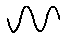 Ночью смотрим на звезду –Сверху вниз слетает: У-У-У...↓Завывает пургаИ не видно ни зги: И-И-И..._________Мы домой пришли ужеИ вздохнули дружно: Э-Э-Э____